УтверждаюЗАМЕСТИТЕЛЬ РУКОВОДИТЕЛЯДЕПАРТАМЕНТА СТРОИТЕЛЬСТВАМИНИСТЕРСТВА ОБОРОНЫРОССИЙСКОЙ ФЕДЕРАЦИИ	О.ОЦЕПАЕВ«___» _________ 2023 гПРЕДСТАВЛЯЮ НА УТВЕРЖДЕНИЕЗАМЕСТИТЕЛЬ ГЕНЕРАЛЬНОГО ДИРЕКТОРАФЕДЕРАЛЬНОГО КАЗЕННОГО ПРЕДПРИЯТИЯ«УПРАВЛЕНИЕ ЗАКАЗЧИКА КАПИТАЛЬНОГО СТРОИТЕЛЬСТВА МИНИСТЕРСТВА ОБОРОНЫ РОССИЙСКОЙ ФЕДЕРАЦИИ»	Ю. ТИКАНОВ«___» _________ 2023 гЗАДАНИЕ НА ПРОЕКТИРОВАНИЕпо объекту: «Строительство сетей электроснабжения технической позиции войсковой части 11186, расположенной по адресу: Челябинская область, Увельский р-н, п. Увельский» 
Шифр объекта Ц-41/22-22023 г.Рег. № ЗНП/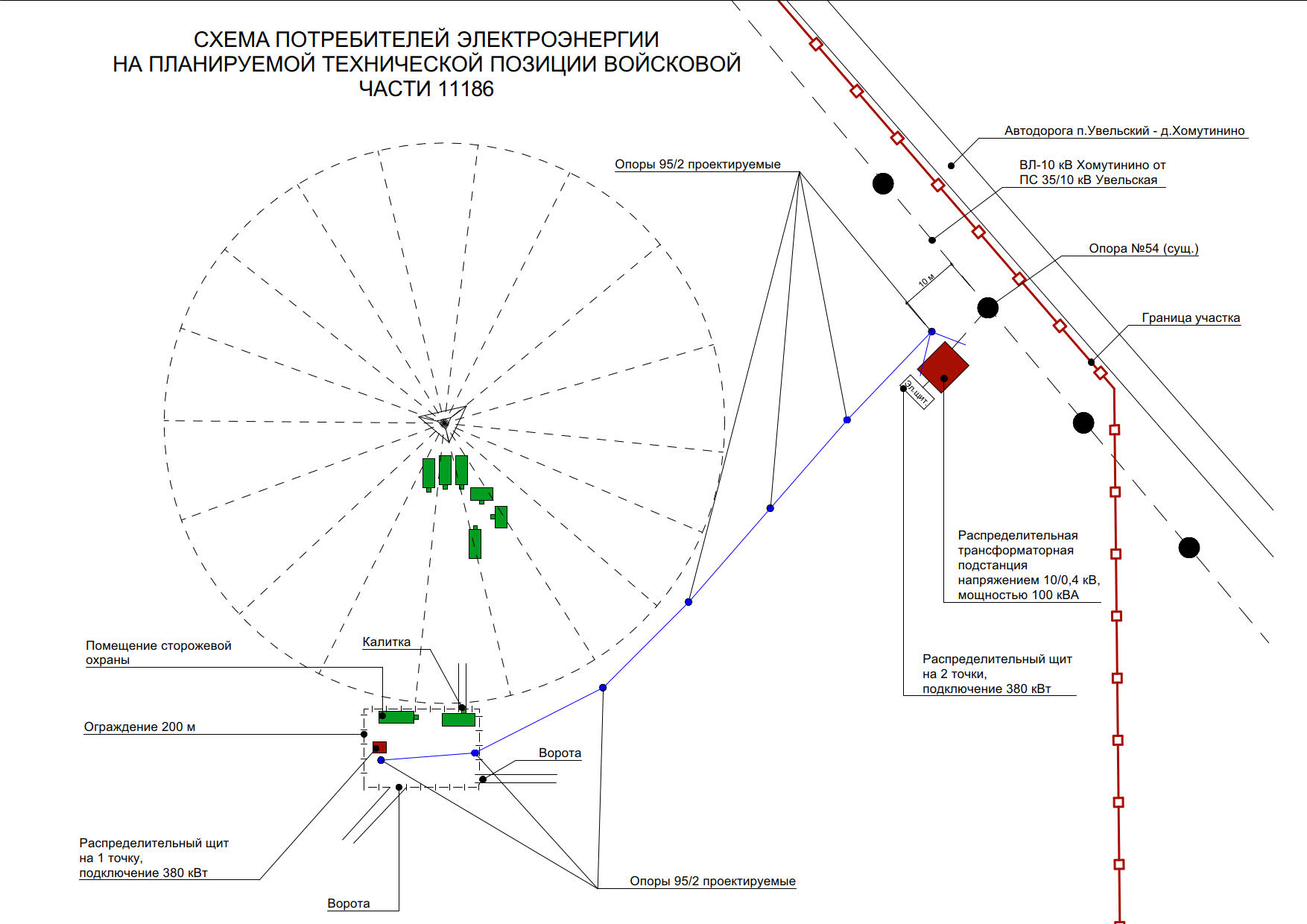 № п/пПеречень основных требованийСодержание требований11. Общие данные1. Общие данные1.1 Основание для проектирования и строительстваРешение заместителя Министра обороны Российской Федерации1.2Месторасположение объектаЧелябинская область, Увельский р-н, п. Увельский1.3Государственный заказчикМинистерство обороны Российской Федерации г. Москва, ул. Знаменка. д. 19.1.4ЗаказчикФедеральное казенное предприятие «Управление заказчика капитального строительства Министерства обороны Российской Федерации» 119160 г. Москва, пер. Знаменский Б д. 8 корп. 3.1.5Проектная организацияПублично-правовая компания «Военно-строительная компания» (ППК «ВСК»)1.6Вид работНовое строительство1.7Стадийность проектирования1. Проектная документация.2. Рабочая документация.1.8Требования к выделению этаповНе требуется1.9Основные технико-экономические показатели земельного участкаЗемельный участок находятся в собственности Российской Федерации и в постоянном бессрочном пользовании организации подведомственной Министерству обороны Российской Федерации2. Описание выполняемых работ/оказываемых услуг2. Описание выполняемых работ/оказываемых услуг2. Описание выполняемых работ/оказываемых услуг2.1Объем (перечень) выполняемых работ/оказываемых услугОКВЭД2 71.12, 43.21, ОКПД2 71.12.13.000, 71.12.20.190, 43.21.10.110, В рамках одного этапа выполнить проектно-изыскательские и строительно-монтажные работы работы в объеме:КТП 10/04 кВ, мощностью 100 кВт – 1шт.; проходная, киоскового типа, полной заводской готовности (тип, мощность, состав оборудования, исполнение вводов (кабельный или воздушный), количество отходящих фидеров и.т.д. уточнить проектом).Выполнить строительство контура заземления и молниезащиты трансформаторной подстанции.Выполнить строительство фундаментной плиты для установки КТП размерами 6х6 м (ориентировочно) (конструктив фундамента определить проектом), контура заземления и молниезащиты трансформаторной подстанции.Инженерные сети.Предусмотреть проектирование и строительство внутриплощадочных инженерных сетей:Электроснабжение:Электроснабжение установки будет осуществляться штатным кабелем из состава НПС.Наружное освещение:Предусмотреть по одному светильнику на каждой железобетонной опоре h=15 м – 3 шт. (уточнить проектом). Выполнить установку электрощита освещения.КЛ-0,4 кВВыполнить подземную прокладку от электрощита освещения к трем опорам – кабелем АВББШв-1кВ-4х25 – ориентировочно 450 п.м. (протяженность трассы, материал и тип кабельной продукции уточнить проектом).Инженерно-техническое обеспечение от внешних источников выполнить в соответствии с техническими условиями снабжающих и эксплуатирующих организацийТочки подсоединения, параллельного прохождения и пересечения определить проектом и согласовать с владельцами сети.При проектировании предусмотреть капитальное строительство внутриплощадочных инженерных сетей в объеме полученных технических условий от эксплуатирующих организаций, а также объекты инженерного обеспечения в объеме, необходимом для строительства и ввода объектов в эксплуатацию.Вертикальная планировка территории – проектом предусмотреть мероприятия по водоотведению от планируемых к строительству сооружений для исключения затопления паводковыми и грунтовыми водами объекта строительства – ориентировочно 570 м3 (уточнить проектом). Технико-экономические показатели Объекта являются ориентировочными и подлежат уточнению в задании на разработку Проектной документации после сбора необходимых исходных данных, выполнения инженерных изысканий, получения технических условий.2.2Требования к работам/услугам и порядку их выполненияПроектная (Рабочая) документация и принятые в ней решения должны соответствовать установленным требованиям нормативных правовых актов, технических регламентов, нормативных документов, а также соответствовать установленному классу энергоэффективности (не ниже класса "С"):- ГОСТ 21.002-2014. «Межгосударственный стандарт. Система проектной документации для строительства. Нормоконтроль проектной и рабочей документации»;- ГОСТ Р 21.101-2020. «Национальный стандарт Российской Федерации. Система проектной документации для строительства. Основные требования к проектной и рабочей документации»; - Федеральный закон от 10.01.2002 № 7-ФЗ «Об охране окружающей среды»;- Федеральный закон от 23.11.2009 № 261-ФЗ «Об энергосбережении и о повышении энергетической эффективности, и о внесении изменений в отдельные законодательные акты Российской Федерации»;- Федеральный закон от 30.12.2009 № 384-ФЗ «Технический регламент о безопасности зданий и сооружений»;- Федеральный закон от 22.07.2008 № 123-ФЗ «Технический регламент о требованиях пожарной безопасности»;- Приказ Минстроя России от 17.11.2017 № 1550/пр «Об утверждении Требований энергетической эффективности зданий, строений, сооружений».При разработке конструктивных решений применять современные материалы и оборудование с внедрением современных стандартов энергоэффективности и безопасности, сертифицированные для применения в строительстве зданий данного функционального назначения.На время проведения строительно-монтажных работ по проектной документации обеспечить осуществление авторского надзора в соответствии с СП 246.1325800.2016.2.3Необходимость выполнения градостроительной документации, комплексного обследования зданий и сооружений, инженерных изысканий для подготовки Проектной документацииТребования к инженерным изысканиям:Выполнить инженерные изыскания в объеме, необходимом и достаточном для подготовки проектной документации в соответствии с требованиями СП 47.13330.2016, СП11-105-97 (части I-V), СП11-104-97, СП11-102-97, СП11-103-97 и др.Выполнить в соответствии с требованиями действующих СНиП, ГОСТ, СанПин, СН, СП, приказами и ведомственными нормативными документами Министерства обороны Российской Федерации, другими нормами законодательства Российской Федерации.Состав инженерных изысканий определить в соответствии с Постановлением Правительства РФ от 19.01.2006 № 20 «Об инженерных изысканиях для подготовки проектной документации, строительства, реконструкции объектов капитального строительства».Инженерно-геодезические изыскания - выполнить с целью получения топографо-геодезических материалов и данных о ситуации и рельефе местности, элементах планировки, необходимых для комплексной оценки природных и техногенных условий территории строительства, проектирования и эксплуатации Объекта (ориентировочно 100 м2);Инженерно-геологические изыскания - выполнить с целью изучения инженерно-геологических условий, включая опасные геологические процессы, и прогноза их изменений на период строительства и эксплуатации объекта с детальностью, необходимой и достаточной для обоснования проектных решений (ориентировочно 100 м2);Инженерно-экологические изыскания - выполнить с целью получения материалов и данных о состоянии окружающей среды района изысканий (ориентировочно 100 м2).До начала производства работ составить и утвердить у Генподрядчика задание на выполнение инженерных изысканий и согласовать программу производства работ по инженерным изысканиям.Требования по составу и содержанию технической документации:В соответствии с Гражданским кодексом Российской Федерации и другими нормативными правовыми актами действующего законодательства Российской Федерации в области строительства.Требования к подготовке градостроительной документации (при необходимости):Образовать земельный участок для размещения объекта капитального строительства, в том числе и земельные участки прохождения внешних инженерных сетей Объекта.Разработать градостроительную документацию в объеме, необходимом для получения градостроительного плана земельного участка, разрешения на строительство и безусловного ввода объектов в эксплуатацию.Обеспечить совместно с Генподрядчиком получение градостроительного плана земельного участка в соответствии с требованиями Градостроительного кодекса Российской Федерации (в редакции, действующей на момент проектирования).Обеспечить совместно с Генподрядчиком оформление в соответствии с требованиями действующего законодательства документов, подтверждающих возможность размещения объектов без предоставления земельных участков или установления сервитутов.Обеспечить оформление и согласование трасс линейных сооружений, актов выбора земельных участков под объекты строительства в объеме, необходимом для строительства и последующего ввода объектов в эксплуатацию.3. Требования к отчетным документам3. Требования к отчетным документам3. Требования к отчетным документам3.1Требования к работам/услугам и порядку их выполненияРаботы выполнять в соответствии с:   1. СП 11-110-99 «Авторский надзор за строительством зданий и сооружений»; 2. СП 246.1325800.2016 «Положение об авторском надзоре за строительством зданий и сооружений», введенным в действие приказом Министерства строительства и жилищно-коммунального хозяйства Российской Федерации от 19 февраля 2016 г. № 98/пр;3. Иными требованиями действующих норм и требованиями действующего законодательства.Назначение ответственных за проведение авторского надзора, проводится приказом и доводится до сведения Генподрядчика, который информирует о принятом решении Субподрядчика.3.2Требования к результатам работ по составу и формату отчетных документовПри осуществлении авторского надзора за строительством объекта регулярно ведется Журнал авторского надзора.Журнал авторского надзора составляется Проектной организацией, осуществляющей авторский надзор, оформляется в двух экземплярах на каждый независимый объект строительства (очередь, пусковой комплекс, отдельное сооружение и т.п.), передается с сопроводительным письмом Генподрядчику. Журнал авторского надзора оформляется, прошнуровывается, заверяется всеми подписями на титульном листе и печатями Субподрядчика и Проектной организации, страницы нумеруются.Записи в Журнале авторского надзора делаются Руководителем авторского надзора или Специалистами авторского надзора, Генподрядчиком и уполномоченным лицом Субподрядчика.Заполнение Журнала авторского надзора должно производиться по ГОСТ 2.105-2019. Каждое посещение объекта Специалистами авторского надзора регистрируется в Журнале авторского надзора. Запись о проведенной работе по авторскому надзору удостоверяется подписями ответственных представителей Генподрядчика и Субподрядчика. Запись выполняется также при отсутствии замечаний. Записи и указания излагаются четко, с обязательными ссылками на рабочие чертежи, действующие строительные нормы и правила, государственные стандарты, технические условия. Ответственность за хранение Журнала авторского надзора на объекте строительства при постоянном присутствии представителей авторского надзора несут Проектная организация (экземпляр Проектной организации) и Генподрядчик (экземпляр Генподрядчика). При проведении авторского надзора с периодическим присутствием представителей Проектной организации ответственность за хранение Журнала авторского надзора возлагается на Субпродрядчика, которому Журнал авторского надзора передается с сопроводительным письмом от Проектной организации. Второй экземпляр журнала (дубликат) остается у Проектной организации, на случай утери первого. В нем дублируются все замечания, отраженные в первом Журнале авторского надзора. После окончания строительства и приемки объекта, Проектная организация в течение 5-ти дней передает один экземпляр Журнала авторского надзора Генподрядчику, второй экземпляр хранится в Проектной организации. Журнал авторского надзора хранится в Проектной организации до ввода объекта в эксплуатацию или дольше, если это предписывается соответствующими нормативными документами Проектной организации.Отчет о проведении авторского надзора, включающий в себя:- задание на осуществление авторского надзора за строительством;- копии листов журнала ведения авторского надзора.4. Требования к проектным решениям4. Требования к проектным решениям4. Требования к проектным решениям4.1Требования к схеме планировочной организации земельного участка (проекту полосы отвода – для линейных объектов)Раздел выполнить в объеме, необходимом и достаточном для разработки Проектной документации в соответствии с требованиями постановления Правительства №87 от 16.02.2008, СП 18.13330.2019, СП 42.13330.2016, CП 113.13330.2016 и др.Выполнить в соответствии с требованиями действующих СНиП, ГОСТ, СанПин, СН, СП, приказами и ведомственными нормативными документами Министерства обороны Российской Федерации, другими нормами законодательства Российской Федерации.Схему планировочной организации земельного участка разработать с учетом существующей застройки, специфических задач, возложенных на Объект, исходя из необходимости соблюдения:требований взрывопожаробезопасности;требований санитарных норм;требований по охране окружающей среды;требований выноса существующих инженерных сетей и сооружений из-под пятна застройки;требований экономичности строительства и эксплуатации Объекта;а также с учетом особенностей существующих зданий и сооружений.Предусмотреть решения, обеспечивающие заданный режим функционирования объектов и экологическую безопасность в ходе строительства и во время эксплуатации.4.2Требования к архитектурным решениям, включая требования к графическим материалам	Раздел выполнить в объеме, необходимом и достаточном для разработки Проектной документации в соответствии с требованиями Федерального закона от 30.12.2009 № 384-ФЗ «Технический регламент о безопасности зданий и сооружений», постановления Правительства № 87 от 16.02.2008, СП 56.13330.2021, СП 43.13330.2012, CП 1.13130.2020, СП 2.13130.2020 и др.Выполнить в соответствии с требованиями действующих СНиП, ГОСТ, СанПин, СН, СП, приказами и ведомственными нормативными документами Министерства обороны Российской Федерации, другими нормами законодательства Российской Федерации.Архитектурные решения принимать с учетом «Каталога проектов повторного применения по объектам инфраструктуры Министерства обороны Российской Федерации», утвержденного Министром обороны Российской Федерации 18.10.2016 г.Предусмотреть решения, обеспечивающие заданный режим функционирования объектов и экологическую безопасность в ходе строительства и во время эксплуатации.4.3Требования к технологическим решенияВыполнить в соответствии с требованиями действующих СНиП, ГОСТ, СанПин, СН, СП, приказами и ведомственными нормативными документами Министерства обороны Российской Федерации, другими нормами законодательства Российской Федерации.Применяемое оборудование, изделия отечественного производства, должны иметь соответствующие сертификаты качества, технические паспорта, сертификаты соответствия для применения в строительстве зданий данного типа на территории Российской Федерации и руководства по эксплуатации, подтверждающие соответствие нормативным требованиям действующего законодательства в области градостроительной деятельности; в случае необходимости применение импортного оборудования согласовать с Генподрядчиком. Импортное оборудование должно иметь российские сертификаты соответствия и инструкции по эксплуатации на русском языке.4.3.1Требования к технологическим решениям ГСМНе требуется4.4Требования к конструктивным и объемно-планировочным решениямТребования к конструктивным и объемно-планировочным решениям4.4.1Порядок согласования, выбора и применения техническим Генподрядчиком материалов, изделий, конструкций, оборудования1. Применяемое оборудование, изделия отечественного производства, должны иметь соответствующие сертификаты качества, технические паспорта, сертификаты соответствия для применения в строительстве зданий данного типа на территории Российской Федерации и руководства по эксплуатации, подтверждающие соответствие нормативным требованиям действующего законодательства в области градостроительной деятельности; в случае необходимости применение импортного оборудования согласовать с Генподрядчиком. Импортное оборудование должно иметь российские сертификаты соответствия и инструкции по эксплуатации на русском языке.2. Основное технологическое оборудование согласовать с Генподрядчиком.4.4.2Требования к строительным конструкциям1. Раздел выполнить в объеме, необходимом для разработки Проектной документации в соответствии с требованиями Федерального закона от 30.12.2009 № 384-ФЗ «Технический регламент о безопасности зданий и сооружений», Федерального закона от 22.07.2008 №123-ФЗ «Технический регламент о требованиях пожарной безопасности», постановления Правительства № 87 от 16.02.2008, ГОСТ 27751-2014, СП 20.13330.2016, СП 16.13330.2017, CП 28.13330.2017 и др.2.	Выполнить в соответствии с требованиями действующих СНиП, ГОСТ, СанПин, СН, СП, приказами и ведомственными нормативными документами Министерства обороны Российской Федерации, другими нормами законодательства Российской Федерации.3. При разработке конструктивных решений применить современные материалы и оборудование с внедрением современных стандартов энергоэффективности и безопасности, сертифицированные для применения в строительстве зданий данного функционального назначения.4. Требования уточняются при разработке Проектной документации.4.4.3Требования к фундаментам1. Раздел выполнить с учетом результатов инженерных изысканий в объеме, необходимом и достаточном для разработки Проектной документации в соответствии с требованиями Федерального закона от 30.12.2009 № 384-ФЗ «Технический регламент о безопасности зданий и сооружений», постановления Правительства № 87 от 16.02.2008, СП 14.13330.2018, СП 20.13330.2016, CП 22.13330.2016, СП 26.13330.2012 и др.2. Выполнить в соответствии с требованиями действующих СНиП, ГОСТ, СанПин, СН, СП, приказами и ведомственными нормативными документами Министерства обороны Российской Федерации, другими нормами законодательства Российской Федерации.3. Конструктивные решения по фундаментам уточнить при разработке Проектной документации с учетом выполненных инженерно-геологических изысканий.4.4.4Требования к стенам подвала и цокольного этажаНе требуется.4.4.5Требования к наружным стенамНе требуется.4.4.6Требования к внутренним стенам и перегородкамНе требуется.4.4.7Требования к перекрытиямНе требуется.4.4.8Требования к колоннам, ригелямНе требуется.4.4.9Требования к лестницамНе требуется.4.4.10Требования к поламНе требуется.4.4.11Требования к кровлеНе требуется.4.4.12Требования к витражам, окнамНе требуется.4.4.13Требования к дверямНе требуется.4.4.14Требования к внутренней отделкеНе требуется.4.4.15Требования к наружной отделкеНе требуется.4.4.16Требования к обеспечению безопасности объекта при опасных природных процессах и явлениях и техногенных воздействиях (заполняется при необходимости)Не требуется.4.4.17Требования к инженерной защите территории объектаНе требуется.4.5Требования к технологическим и конструктивным решениям линейного объектаНе требуется.4.6Требования к зданиям, строениям, сооружениям, входящим в инфраструктуру линейного объектаНе требуется.4.7Требования к инженерно-техническим решениям.Требования к инженерно-техническим решениям.4.7.1Требования к основному технологическому оборудованиюТребования к основному технологическому оборудованию4.7.1.1Система электроснабжения1. Систему электроснабжения зданий и сооружений выполнить в соответствии с ПУЭ, СНиП, действующих ГОСТ, СанПиН, СН, СП, приказами и ведомственными нормативными документами Министерства обороны Российской Федерации, другими нормами действующего законодательства Российской Федерации.2. Подключение Объекта к существующим (проектируемым) источникам электроснабжения разрабатывается в соответствии с ТУ энергоснабжающей организации.3. Коммерческий учет потребляемой электроэнергии организовать в соответствии с техническими условиями, выданными энергоснабжающей организацией.4. Предусмотреть систему наружного освещения зданий и сооружений.4. Выбор оборудования произвести на основании технико-экономических расчетов. Требования уточняются при разработке Проектной документации.4.7.1.2Система водоснабжения и водоотведения, пожарного водопровода и пожаротушенияНе требуется4.7.1.3Система отопления вентиляции и кондиционирования воздухаНе требуется4.7.1.4Система внутреннего газоснабженияНе требуется4.7.1.5Автоматизация инженерных систем1. Сигнализацию, защиту, блокировку выполнить в соответствии с СП 77.13330.2016, а также действующих СНиП, ГОСТ, СанПин, СН, СП, приказами и ведомственными нормативными документами Министерства обороны Российской Федерации, другими нормами законодательства Российской Федерации.2. В составе Проектной (Рабочей) документации предусмотреть автоматизированную систему коммерческого учета энергоресурсов.3. Выбор оборудования произвести на основании технико-экономических расчетов и последующего технико-экономического сравнения вариантов. 4. Требования уточняются при разработке Проектной документации.4.7.1.6Система диспетчеризации1. Выбор оборудования произвести на основании технико-экономических расчетов и последующего технико-экономического сравнения вариантов. 2. Раздел выполнить в соответствии с требованиями действующих СНиП, ГОСТ, СанПин, СН, СП, приказами и ведомственными нормативными документами Министерства обороны Российской Федерации, другими нормами законодательства Российской Федерации.3. В составе Проектной (Рабочей) документации предусмотреть автоматизированную систему управления и диспетчеризации инженерного оборудования (АСУД).Для инженерных систем должна быть обеспечена интеграция соответствующих подсистем автоматизации и диспетчеризации в рамках единого программно-аппаратного комплекса с обеспечением минимальной номенклатуры обслуживания и ПО.4.Требования уточняются при разработке Проектной документации.4.7.1.7Сеть открытой телефонной связиНе требуется.4.7.1.8Сеть закрытой телефонной связиНе требуется.4.7.1.9Система коллективного телевиденияНе требуется.4.7.1.10Система спутникового телевиденияНе требуется.4.7.1.11Сеть громкоговорящей связиНе требуется.4.7.1.12Система радиовещанияНе требуется.4.7.1.13Система пожарной сигнализацииНе требуется.4.7.1.14Открытый сегмент сети передачи данных (ОС СПД)Не требуется.4.7.1.15Система топливоснабженияНе требуется4.7.1.16Система видео отображения и звукоусиленияНе требуется4.7.1.17Технические средства охраны объекта (система охранной сигнализации, система охранного телевидения, система контроля доступа, система защиты информации)Не требуется4.7.2Наружные сети инженерно-технического обеспечения,точки присоединенияНаружные сети инженерно-технического обеспечения,точки присоединения4.7.2.1Электроснабжение1. Запроектировать от внешних источников, в соответствии с выданными от РСО или эксплуатирующей организации техническими условиями (техническим заданием), действующими СП, СНиП, ГОСТ, СанПиН, СН, приказами и ведомственными нормативными документами Министерства обороны Российской Федерации, нормами действующего законодательства Российской Федерации.2. До подачи заявки на осуществление технологического присоединения представить в адрес Генподрядчика расчет нагрузок, заверенный подписью главного инженера проекта и печатью организации Генподрядчика.3. Требования уточняются при разработке Проектной документации.Точки подключения, марку и сечение кабелей уточнить проектом.При проектировании и строительстве КТП необходимо предусмотреть заземляющие контуры на здание и электрическую сеть. Очаг заземления на внутренней территории должен быть с R не более 4 Ом. Также необходимо предусмотреть комплекс молниезащиты здания (уточнить проектом).4.7.2.2ТеплоснабжениеНе требуется.4.7.2.3ВодоснабжениеНе требуется.4.7.2.4ВодоотведениеНе требуется.4.7.2.5ГазоснабжениеНе требуется.4.7.2.6Связь, интернет, система кабельного телевидения и т.д.Не требуется.4.7.2.7ТопливоснабжениеНе требуется.4.7.2.8Требования к иным сетям инженерно-технического обеспеченияНе требуется.4.8Предполагаемый вынос инженерных сетей из пятна застройкиТребования уточняются при разработке Проектной документации.4.9Проект организации строительства (ПОС)1. Раздел выполнить в объеме, необходимом и достаточном для разработки Проектной документации в соответствии с требованиями Федерального закона от 30.12.2009 № 384-ФЗ «Технический регламент о безопасности зданий и сооружений», постановления Правительства № 87 от 16.02.2008, СП 48.13330.2019 «Организация строительства. Актуализированная редакция СНиП 12-01-2004».2. Выполнить в соответствии с требованиями действующих СНиП, ГОСТ, СанПин, СН, СП, приказами и ведомственными нормативными документами Министерства обороны Российской Федерации, другими нормами законодательства Российской Федерации.3. Требования уточняются при разработке Проектной документации.4.10Обоснование необходимости сноса или сохранения зданий и сооружений,зеленых насаждений, переноса инженерных сетей и коммуникаций, расположенныхна земельном участке, на котором планируется строительство объектаНе требуется.4.11Требования к мероприятиям по охране окружающей среды1. Раздел выполнить в объеме, необходимом и достаточном для разработки Проектной документации в соответствии с требованиями Федерального закона от 10.01.2002 №7-ФЗ «Об охране окружающей среды», Федерального закона от 30.12.2009 № 384-ФЗ «Технический регламент о безопасности зданий и сооружений», постановления Правительства № 87 от 16.02.2008.2. Выполнить в соответствии с требованиями действующих СНиП, ГОСТ, СанПин, СН, СП, приказами и ведомственными нормативными документами Министерства обороны Российской Федерации, другими нормами законодательства Российской Федерации.3. Требования уточняются при разработке Проектной документации.4.12Требования к мероприятиям по обеспечению пожарной безопасности (включая требования к системам: пож. водопровод, пожаротушение, пож. сигнализация, системе эвакуации о пожаре, дымоудаление и т.д.) 1. Раздел выполнить в объеме, необходимом и достаточном для разработки Проектной документации в соответствии с требованиями Федерального закона от 22.07.2008 №123-ФЗ «Технический регламент о требованиях пожарной безопасности», Федерального закона от 10.01.2002 №7-ФЗ «Об охране окружающей среды», Федерального закона от 30.12.2009 № 384-ФЗ «Технический регламент о безопасности зданий и сооружений», постановления Правительства № 87 от 16.02.2008.2. Выполнить в соответствии с требованиями действующих СНиП, ГОСТ, СанПин, СН, СП, приказами и ведомственными нормативными документами Министерства обороны Российской Федерации, другими нормами законодательства Российской Федерации.3. Разработать раздел «Мероприятия по обеспечению пожарной безопасности» в соответствии с руководящими документами:– Федеральным законом от 30 декабря 2009 года № 384-ФЗ «Технический регламент о безопасности зданий и сооружений»;– Федеральным законом от 22 июля 2008 года № 123-ФЗ «Технический регламент о требованиях пожарной безопасности»;– пунктом 12 статьи 48 Градостроительного кодекса РФ;– постановления Правительства РФ от 16.02.2008 г. № 87 «О составе разделов проектной документации и требованиях к их содержанию»;– распоряжением Правительства Российской Федерации от 28 мая 2021 № 815 «Об утверждении перечня национальных стандартов и сводов правил (частей таких стандартов и сводов правил), в результате применения которых на обязательной основе обеспечивается соблюдение требований Федерального закона «Технический регламент о безопасности зданий и сооружений»;– приказом Федерального агентства по техническому регулированию и метрологии № 1190 от 14.07.2020 «Об утверждении Перечня документов в области стандартизации, в результате применения которых на добровольной основе обеспечивается соблюдение требований Федерального закона от 22 июля 2008 г. № 123-ФЗ «Технический регламент о требованиях пожарной безопасности»;– требованиями других норм действующего законодательства Российской Федерации в области пожарной безопасности.4. При проектировании определить степень огнестойкости, класс конструктивной пожарной опасности, допустимую высоту зданий и сооружений, входящих в состав линейного объекта.5. Необходимо обеспечить выбор типа системы оповещения и управления эвакуацией людей при пожаре (СОУЭ), а также разработку этой системы в соответствии с функциональным назначением Объекта, в зависимости от его вместимости, пропускной способности и других натуральных показателей, характеризующих мощность объекта в соответствии с СП 3.13130.2009.6. Проектные решения должны обеспечивать выполнение требований к конструктивным и объемно-планировочным решениям, а также к строительным материалам, используемым в поверхностных слоях конструкций Объекта, препятствующих распространению опасных факторов пожара по помещению, между помещениями, между группами помещений различной функциональной пожарной опасности, между этажами и секциями, а также между пожарными отсеками (пункт 4.2 СП 4.13130.2013).7. При проектировании обеспечить соблюдение требований к противопожарным расстояниям между зданиями и сооружениями, в зависимости от степени огнестойкости, класса их конструктивной пожарной опасности и других аналогичных факторов, приведенных (пункт 4.3 СП 4.13130.2013).8. Определить необходимость применения автоматических установок пожаротушения (АУП) и автоматических установок пожарной сигнализации (АУПС), обеспечивающих защиту зданий, сооружений, помещений и оборудования в соответствии с требованиями СП 484.1311500.2020, СП 485.1311500.20209. Определить категории помещений, зданий и наружных установок по взрывопожарной и пожарной опасности согласно требованиям СП 12.13130.2009.10. При разработке Проектной документации определить необходимость выполнения расчетов пожарных рисков угрозы жизни и здоровья людей и уничтожения имущества согласно требованиям Федерального закона от 22 июля 2008 г. № 123-ФЗ «Технический регламент о требованиях пожарной безопасности».11. Требования уточняются при разработке Проектной документации.4.13Требования к мероприятиям по обеспечению доступа инвалидов к объектуНе требуется.4.14Требования к мероприятиям по обеспечению соблюдения требований энергетической эффективности и по оснащенности объекта приборами учета используемых энергетических ресурсов1. Раздел выполнить в объеме, необходимом и достаточном для разработки Проектной документации в соответствии с требованиями Федерального закона от 23.11.2009 № 261-ФЗ «Об энергосбережении и о повышении энергетической эффективности, и о внесении изменений в отдельные законодательные акты Российской Федерации», постановления Правительства № 87 от 16.02.2008.2. Выполнить в соответствии с требованиями действующих СНиП, ГОСТ, СанПин, СН, СП, приказами и ведомственными нормативными документами Министерства обороны Российской Федерации, другими нормами законодательства Российской Федерации.4.15Инженерно-технические мероприятия гражданской обороны и чрезвычайных ситуаций (ИТМ ГО и ЧС)Не требуется.4.16Мероприятия по обращению с отходами строительства и сноса1. Выполнить в объеме, необходимом и достаточном для разработки проектной документации в соответствии с требованиями Федерального закона от 24.06.1998 № 89-ФЗ «Об отходах производства и потребления», Федерального закона от 10.01.2002 № 7-ФЗ «Об охране окружающей среды», Федерального закона от 30.12.2009 № 384-ФЗ «Технический регламент о безопасности зданий и сооружений».2. Выполнить в соответствии с требованиями действующих СНиП, ГОСТ, СанПин, СН, СП, приказами и другими нормами законодательства Российской Федерации.3. Перечень возвратных или утилизируемых материалов после разбора конструктивных элементов, оборудования реконструируемых зданий определяется комиссией в составе представителей Генподрядчика, Генподрядчика, балансодержателя и исполнителя работ путем составления соответствующих актов.4.17Требования к инженерно-техническому укреплению объекта в целях обеспечения его антитеррористической защищенностиНе требуется.4.18Требования к соблюдению безопасных для здоровья человека условий проживания и пребывания в зданиях и сооружениях и требования к соблюдению безопасного уровня воздействия объекта на окружающую среду1. Раздел выполнить в объеме, необходимом и достаточном для разработки Проектной документации в соответствии с требованиями статей 10 14, 19-29 Федерального закона от 30.12.2009 № 384-ФЗ «Технический регламент о безопасности зданий и сооружений».2. Выполнить в соответствии с требованиями действующих СНиП, ГОСТ, СанПин, СН, СП, приказами и ведомственными нормативными документами Министерства обороны Российской Федерации, другими нормами законодательства Российской Федерации.3. Требования уточняются при разработке Проектной документации.4.19Основные требования к технической эксплуатации и техническому обслуживанию объекта1. Выполнить в соответствии с п.12 статьи 48 Градостроительного кодекса Российской Федерации, требованиями действующих СНиП, ГОСТ, СанПин, СН, СП, приказами и ведомственными нормативными документами Министерства обороны Российской Федерации, другими нормами законодательства Российской Федерации.2.В Проектной документации определить расчетные сроки службы зданий и сооружений, а также их конструкций и оснований с учетом конкретных условий эксплуатации проектируемого объекта, принятых мер по обеспечению их долговечности, в том числе при условии систематического обслуживания и соблюдения правил эксплуатации и ремонта.3. Расчетные сроки службы зданий и сооружений должны быть не менее установленных в таблице 1 ГОСТ 27751-2014.4. В Проектной документации определить сроки безопасной эксплуатации технических устройств и технологического оборудования, после достижения которого, требуется проведение мероприятий по его продлению или выводу оборудования из эксплуатации.4.20Требования к разработке проекта восстановления (рекультивации) нарушенных земель или плодородного слояНе требуется.4.21Требования к местам складирования излишков грунта и (или) мусора при строительстве и протяженность маршрута их доставки1. Места производства погрузочно-разгрузочных работ должны размещаться на специально отведенной территории с ровным твердым покрытием или твердым грунтом, способным воспринимать нагрузки от грузов и подъемно-транспортных машин.2. Излишки грунта должны транспортироваться на специализированные полигоны. Подбор места свала осуществляется при проектировании в зависимости от химических качеств и его экологической безопасности вывозимых масс.3. Определить и согласовать с Генподрядчиком места (полигоны) для складирования излишек грунта и утилизации строительного мусора.4.22Требования к выполнению научно-исследовательских и опытно-конструкторских работ в процессе проектирования и строительства объектаНе требуется5. Основные требования к строительно-монтажным работам5. Основные требования к строительно-монтажным работам5. Основные требования к строительно-монтажным работам5.1Требования к выполнению строительно-монтажных работ Разработать и согласовать с Генподрядчиком:- детальный график производства работ;- проект производства работ (ППР).- программу пусконаладочных работ (ПНР)Выполнить поставку и монтаж необходимого для строительства и эксплуатации Объекта технологического и инженерного оборудования, конструкций и материалов, мебели и инвентаря.Обеспечить необходимый входной контроль проектной документации, качества применяемых строительных материалов, изделий, конструкций и оборудования, операционный контроль в процессе выполнения строительных и монтажных работ.Выполнить строительно-монтажные работы в соответствии с рабочей документацией, выданной Генподрядчиком к производству работ.Обеспечить наладку инженерных систем, проведение пусконаладочных работ и испытаний, проверок оборудования, получение разрешения на допуск в эксплуатацию электроустановок.Передать по акту Генподрядчику всю исполнительную документацию, паспорта (формуляры), инструкции по эксплуатации и техническому обслуживанию, сертификаты.Организовать и участвовать в работе приёмочной комиссии.Совместно с Генподрядчиком получить разрешение на ввод Объекта в эксплуатацию и обеспечить передачу эксплуатирующим организациям.Генподрядчик обеспечивает и оплачивает выполнение всех работ (мероприятий), прямо не предусмотренных, но необходимых для безусловной сдачи Объекта в эксплуатацию и исполнения всех обязательств по контракту, а также оплату затрат на командирование работников на период выполнения работ, транспорт инертных материалов.Организовать еженедельное представление Генподрядчику справочного материала о ходе строительства (каждую среду до 12.00 в электронном виде), в том числе:- справка-доклад;- фото-мониторинг работ (4-5 фотографий).5.2Требования к результатам работ по составу и формату отчетных документов1. Передать Генподрядчику по окончании работ исполнительную документацию в составе:1.1. Общий журнал работ, оформленный в соответствии с РД-11-05-2007.1.2. Специальные журналы работ, отражающими выполнение отдельных видов работ по строительству, реконструкции, капитальному ремонту объекта капитального строительства, оформленный в соответствии с РД-11-05-2007.1.3. Исполнительные схемы.1.4. Акты освидетельствования скрытых работ, оформленные по образцу, приведенному в приложении 3, РД-11-02-2006. Перечень скрытых работ, подлежащих освидетельствованию, определяется проектной и рабочей документацией.1.5. Документы, подтверждающие проведение контроля за качеством применяемых строительных материалов и изделий.1.6. Отчет о проведении пуско-наладочных работ.1.7. Исполнительную документацию, подтверждающую устройство временных зданий и сооружений (ВЗиС).1.8. Иные документы, отражающие фактическое исполнение проектных решений.2. Применяемые изделия отечественного производства, должны иметь соответствующие сертификаты качества, технические паспорта и руководства по эксплуатации, подтверждающие соответствие нормативным требованиям действующего законодательства в области градостроительной деятельности.3. Субподрядчик обязан по истечении отчетного месяца предоставлять акты о приемке выполненных работ (форма КС-2) и справку о стоимости выполненных работ и затрат (форма КС-3).4. Исполнительная документация, акты выполненных работ Субподрядчиком передаются Генподрядчику в 5-х экз. на бумаге с оригиналами печатей + 1 экземпляр в электронном виде в формате pdf. Документы должны быть оформлены на русском языке.6. Порядок оплаты6. Порядок оплаты6. Порядок оплаты6.1Срок и порядок оплатыГенподрядчик производит авансирование в размере 80% (восьмидесяти) процентов от цены договора на отдельный счет Субподрядчика, открытый в уполномоченном банке согласно требованиям Федерального закона «О государственном оборонном заказе» от 29.12.2012 № 275-ФЗ, в течение 10 (десяти) рабочих дней с момента предоставления Генподрядчику оригинала/копии счета на аванс, оригинала Договора и заверенных Субподрядчиком копий документов, подтверждающих открытие счета в уполномоченном банке.Оплата выполненных Субподрядчиком работ производится Генподрядчиком в течение 7 (семи) рабочих дней с даты приемки выполненной работы.6.2АвансированиеПредусмотрено авансирование в размере 80 % (восьмидесяти) процентов от цены договора. 6.3Генподрядные услуги (услуги, оказываемые Генподрядчиком)Предусмотрено 4 % (четыре процента) от цены договора6.4Открытие отдельного счетаПредусмотрено7. Требования к отчетным документам7. Требования к отчетным документам7. Требования к отчетным документам7.1Требования к результатам работ по составу и формату отчетных документов (ПСД)1. Проектную (рабочую) документацию выполнить в 4-х (четырех) экземплярах на бумажном носителе, а также в виде электронных документов (на 1-м CD-R), в следующих форматах:а) pdf, rtf, doc, docx, xls, xlsx (для документов с текстовым содержанием);б) pdf, dwg, dwx, jpeg (для документов с графическим содержанием);в) xls, xlsx (для сводки затрат, сводного сметного расчета стоимости строительства, объектных сметных расчетов (смет), сметных расчетов на отдельные виды затрат);г) xml (для локальных сметных расчетов (смет).2. Проектную (рабочую) документацию комплектовать согласно требованиям ГОСТ Р 21.101-2020. «Национальный стандарт Российской Федерации. Система проектной документации для строительства. Основные требования к проектной и рабочей документации».8. Место выполнения работ8. Место выполнения работ8. Место выполнения работ8.1Место выполнения работ9. Иные требования9. Иные требования9. Иные требования9.1.Дополнительные требования к участникуОбладание опытом необходимым для исполнения договора.